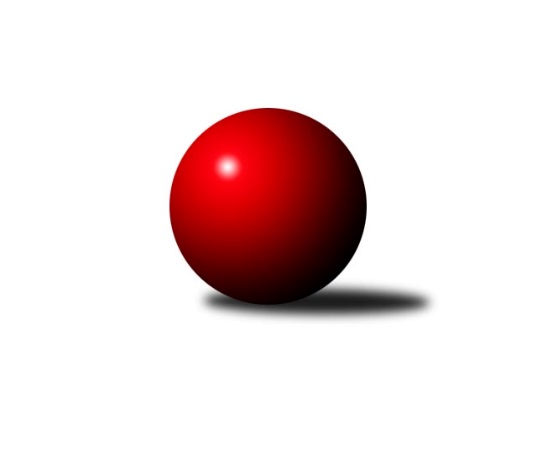 Č.22Ročník 2022/2023	27.3.2023Nejlepšího výkonu v tomto kole: 2640 dosáhlo družstvo: KK Slavoj CMistrovství Prahy 1 2022/2023Výsledky 22. kolaSouhrnný přehled výsledků:TJ Kobylisy B	- SK Uhelné sklady	7:1	2338:2165	9.0:3.0	21.3.TJ Rudná	- KK Velké Popovice	7:1	2632:2456	10.0:2.0	22.3.TJ Radlice B	- SC Olympia Radotín	3:5	2327:2394	6.0:6.0	22.3.SK Žižkov B	- SK Meteor C	8:0	2635:2264	11.0:1.0	22.3.TJ Kobylisy A	- KK Konstruktiva C	4:4	2334:2331	4.0:8.0	23.3.VSK ČVUT 	- KK Slavoj C	2:6	2501:2640	4.0:8.0	23.3.KK Slavia Praha	- SK Žižkov C		dohrávka		25.4.Tabulka družstev:	1.	KK Slavoj C	22	18	1	3	126.0 : 50.0 	172.5 : 91.5 	 2571	37	2.	TJ Rudná	22	16	1	5	124.0 : 52.0 	173.0 : 91.0 	 2551	33	3.	KK Konstruktiva C	22	12	4	6	92.5 : 83.5 	145.5 : 118.5 	 2469	28	4.	KK Slavia Praha	21	11	1	9	90.0 : 78.0 	133.0 : 119.0 	 2467	23	5.	SC Olympia Radotín	22	10	2	10	86.5 : 89.5 	132.5 : 131.5 	 2482	22	6.	VSK ČVUT	22	10	2	10	85.5 : 90.5 	130.5 : 133.5 	 2425	22	7.	TJ Kobylisy B	22	10	1	11	91.5 : 84.5 	138.0 : 126.0 	 2450	21	8.	SK Žižkov C	20	10	0	10	81.5 : 78.5 	111.0 : 129.0 	 2407	20	9.	TJ Kobylisy A	20	9	2	9	81.0 : 79.0 	112.5 : 127.5 	 2419	20	10.	SK Žižkov B	22	10	0	12	86.0 : 90.0 	138.5 : 125.5 	 2471	20	11.	SK Meteor C	22	9	0	13	74.5 : 101.5 	110.0 : 154.0 	 2333	18	12.	SK Uhelné sklady	22	7	2	13	75.5 : 100.5 	121.0 : 143.0 	 2434	16	13.	TJ Radlice B	21	5	1	15	53.5 : 114.5 	91.5 : 160.5 	 2386	11	14.	KK Velké Popovice	22	4	3	15	60.0 : 116.0 	102.5 : 161.5 	 2354	11Podrobné výsledky kola:	 TJ Kobylisy B	2338	7:1	2165	SK Uhelné sklady	Pavel Moravec	 	 194 	 215 		409 	 1:1 	 393 	 	208 	 185		Martin Novák	Petr Moravec	 	 196 	 191 		387 	 2:0 	 340 	 	190 	 150		Antonín Knobloch	Robert Kratochvíl	 	 195 	 196 		391 	 2:0 	 308 	 	165 	 143		Bohumil Bazika	Zdeněk Šrot	 	 204 	 181 		385 	 2:0 	 352 	 	186 	 166		Zbyněk Sedlák	Josef Mach	 	 176 	 194 		370 	 2:0 	 361 	 	171 	 190		Tomáš Dvořák	Michal Matyska	 	 193 	 203 		396 	 0:2 	 411 	 	206 	 205		Jan Hloušekrozhodčí:  Vedoucí družstevNejlepší výkon utkání: 411 - Jan Hloušek	 TJ Rudná	2632	7:1	2456	KK Velké Popovice	Pavel Strnad	 	 222 	 229 		451 	 2:0 	 423 	 	207 	 216		Ladislav Musil	Ludmila Erbanová	 	 228 	 224 		452 	 2:0 	 382 	 	192 	 190		Petr Kapal	Miluše Kohoutová	 	 226 	 216 		442 	 2:0 	 384 	 	187 	 197		Jaruška Havrdová	Jan Rokos	 	 216 	 241 		457 	 2:0 	 439 	 	215 	 224		Martin Kučerka	Jiří Spěváček *1	 	 225 	 228 		453 	 2:0 	 387 	 	199 	 188		Bedřich Švec	Jaromír Bok	 	 196 	 181 		377 	 0:2 	 441 	 	227 	 214		Jiří Mrzílekrozhodčí:  Vedoucí družstevstřídání: *1 od 71. hodu Karel KohoutNejlepší výkon utkání: 457 - Jan Rokos	 TJ Radlice B	2327	3:5	2394	SC Olympia Radotín	Lukáš Lehner	 	 204 	 202 		406 	 1:1 	 410 	 	211 	 199		Vladimír Zdražil	Filip Beneš	 	 186 	 193 		379 	 1:1 	 375 	 	196 	 179		Pavel Dvořák	Pavlína Kašparová	 	 188 	 184 		372 	 1:1 	 371 	 	178 	 193		Martin Šimek	Marek Lehner	 	 173 	 196 		369 	 1:1 	 377 	 	192 	 185		Jiří Ujhelyi	Jan Zlámal	 	 186 	 190 		376 	 0:2 	 446 	 	205 	 241		Martin Pondělíček	Jan Vojáček	 	 198 	 227 		425 	 2:0 	 415 	 	193 	 222		Petr Dvořák *1rozhodčí:  Vedoucí družstevstřídání: *1 od 41. hodu Robert AsimusNejlepší výkon utkání: 446 - Martin Pondělíček	 SK Žižkov B	2635	8:0	2264	SK Meteor C	Josef Gebr	 	 181 	 208 		389 	 1:1 	 367 	 	186 	 181		Ivan Hrbek	Jan Neckář ml.	 	 204 	 215 		419 	 2:0 	 359 	 	166 	 193		Josef Tesař	Anna Sailerová	 	 229 	 195 		424 	 2:0 	 362 	 	182 	 180		Jan Petráček	Irini Sedláčková	 	 235 	 217 		452 	 2:0 	 405 	 	216 	 189		Vladimír Dvořák	Miloslav Všetečka	 	 251 	 233 		484 	 2:0 	 384 	 	187 	 197		Jindra Pokorná	Jan Neckář	 	 227 	 240 		467 	 2:0 	 387 	 	200 	 187		Přemysl Šámalrozhodčí: Vedoucí družstevNejlepší výkon utkání: 484 - Miloslav Všetečka	 TJ Kobylisy A	2334	4:4	2331	KK Konstruktiva C	Jaromír Žítek	 	 166 	 195 		361 	 1:1 	 385 	 	206 	 179		Tomáš Eštók	Václav Bouchal	 	 200 	 211 		411 	 1:1 	 381 	 	208 	 173		Karel Hybš	Lubomír Chudoba	 	 188 	 193 		381 	 0:2 	 394 	 	198 	 196		Petr Barchánek	Karel Sedláček	 	 180 	 203 		383 	 0:2 	 433 	 	214 	 219		Ivan Harašta	Karel Mašek	 	 188 	 210 		398 	 0:2 	 411 	 	192 	 219		Zbyněk Lébl	Pavel Červinka	 	 195 	 205 		400 	 2:0 	 327 	 	146 	 181		Samuel Fujkorozhodčí:  Vedoucí družstevNejlepší výkon utkání: 433 - Ivan Harašta	 VSK ČVUT 	2501	2:6	2640	KK Slavoj C	Pavel Jahelka	 	 184 	 221 		405 	 0:2 	 443 	 	215 	 228		Viktor Jungbauer	David Knoll	 	 199 	 227 		426 	 1:1 	 457 	 	235 	 222		Jiří Kašpar	Milan Vejvoda	 	 183 	 207 		390 	 0:2 	 457 	 	225 	 232		Anton Stašák	Tomáš Rejpal	 	 208 	 207 		415 	 2:0 	 380 	 	204 	 176		Petr Sedláček	Adam Vejvoda	 	 215 	 230 		445 	 1:1 	 444 	 	206 	 238		Jan Bürger	Jiří Piskáček	 	 210 	 210 		420 	 0:2 	 459 	 	246 	 213		Miroslav Bubeníkrozhodčí: Vedoucí družstevNejlepší výkon utkání: 459 - Miroslav BubeníkPořadí jednotlivců:	jméno hráče	družstvo	celkem	plné	dorážka	chyby	poměr kuž.	Maximum	1.	Pavel Kasal 	TJ Rudná	452.33	310.0	142.3	5.4	6/9	(491)	2.	Ludmila Erbanová 	TJ Rudná	446.94	307.2	139.7	4.1	7/9	(489)	3.	Lukáš Lehner 	TJ Radlice B	445.67	298.1	147.6	3.3	8/9	(492)	4.	Robert Asimus 	SC Olympia Radotín	441.74	300.7	141.0	3.2	8/10	(482)	5.	Jan Kamín 	TJ Radlice B	440.54	302.6	137.9	5.1	9/9	(483)	6.	Pavel Červinka 	TJ Kobylisy A	439.94	295.7	144.3	3.7	9/9	(484)	7.	Viktor Jungbauer 	KK Slavoj C	437.77	300.3	137.5	5.5	9/9	(517)	8.	Vladimír Zdražil 	SC Olympia Radotín	436.88	298.3	138.6	5.7	10/10	(498)	9.	Jan Bürger 	KK Slavoj C	436.24	299.3	137.0	4.2	8/9	(481)	10.	Stanislav Březina 	KK Slavoj C	432.69	293.9	138.8	2.8	8/9	(475)	11.	Miroslav Bubeník 	KK Slavoj C	430.80	300.1	130.7	8.3	6/9	(479)	12.	Michal Matyska 	TJ Kobylisy B	429.20	299.6	129.6	7.9	9/9	(496)	13.	Jan Neckář 	SK Žižkov B	429.00	296.7	132.3	5.1	7/9	(494)	14.	Jan Nowak 	TJ Kobylisy B	427.77	294.8	133.0	7.7	7/9	(497)	15.	Anton Stašák 	KK Slavoj C	427.68	289.8	137.9	4.2	8/9	(481)	16.	Miluše Kohoutová 	TJ Rudná	427.35	291.8	135.5	3.5	9/9	(465)	17.	Filip Knap 	KK Slavia Praha	426.68	286.5	140.1	5.2	9/9	(466)	18.	Adam Vejvoda 	VSK ČVUT 	425.66	290.9	134.8	5.9	8/8	(478)	19.	Jiří Kašpar 	KK Slavoj C	425.33	288.6	136.7	5.9	8/9	(469)	20.	Stanislav Vesecký 	KK Konstruktiva C	425.23	290.9	134.3	8.3	6/9	(472)	21.	Petr Pravlovský 	KK Slavoj C	425.21	286.6	138.6	6.3	6/9	(478)	22.	Pavel Moravec 	TJ Kobylisy B	424.79	291.8	132.9	6.4	8/9	(467)	23.	Miloslav Všetečka 	SK Žižkov B	423.22	286.8	136.4	5.5	8/9	(498)	24.	Martin Novák 	SK Uhelné sklady	422.15	292.4	129.8	6.0	9/9	(461)	25.	Hana Kovářová 	KK Konstruktiva C	422.00	295.4	126.6	7.1	6/9	(480)	26.	Jan Knyttl 	VSK ČVUT 	421.82	291.2	130.6	6.9	8/8	(480)	27.	Pavel Strnad 	TJ Rudná	421.64	302.2	119.5	8.1	9/9	(483)	28.	Pavel Váňa 	SK Žižkov C	421.54	290.4	131.1	6.3	8/8	(481)	29.	Pavel Jahelka 	VSK ČVUT 	419.72	291.0	128.7	5.9	8/8	(487)	30.	Petr Barchánek 	KK Konstruktiva C	419.30	286.5	132.8	5.5	8/9	(496)	31.	Martin Pondělíček 	SC Olympia Radotín	418.96	288.5	130.5	6.3	9/10	(472)	32.	Jaromír Bok 	TJ Rudná	418.70	290.1	128.6	8.4	9/9	(455)	33.	Aleš Jungmann 	KK Slavia Praha	417.32	290.6	126.7	5.7	9/9	(446)	34.	Ladislav Musil 	KK Velké Popovice	416.78	291.4	125.3	6.0	8/9	(466)	35.	Jiří Mrzílek 	KK Velké Popovice	413.09	295.0	118.1	6.8	7/9	(456)	36.	Jan Rokos 	TJ Rudná	413.02	293.7	119.3	7.9	9/9	(475)	37.	Karel Mašek 	TJ Kobylisy A	412.53	285.8	126.8	6.3	7/9	(465)	38.	Irini Sedláčková 	SK Žižkov B	412.13	290.8	121.4	6.6	9/9	(462)	39.	Martin Kučerka 	KK Velké Popovice	412.07	290.7	121.4	8.5	7/9	(439)	40.	Jan Hloušek 	SK Uhelné sklady	412.04	289.4	122.6	7.5	7/9	(439)	41.	Jiří Spěváček 	TJ Rudná	412.00	284.6	127.4	7.1	6/9	(463)	42.	Ivan Harašta 	KK Konstruktiva C	411.94	286.6	125.4	7.4	8/9	(468)	43.	Jan Neckář  ml.	SK Žižkov B	411.16	281.0	130.1	7.3	9/9	(451)	44.	Tomáš Dvořák 	SK Uhelné sklady	411.13	288.1	123.0	7.5	8/9	(476)	45.	Anna Sailerová 	SK Žižkov B	410.50	293.0	117.5	7.0	6/9	(477)	46.	Karel Vaňata 	KK Slavia Praha	410.46	285.6	124.9	7.3	9/9	(455)	47.	Zdeněk Novák 	KK Slavia Praha	409.25	285.2	124.0	9.2	9/9	(430)	48.	Milan Vejvoda 	VSK ČVUT 	408.43	284.0	124.4	7.6	8/8	(471)	49.	Jan Václavík 	KK Slavia Praha	406.84	288.5	118.3	8.7	7/9	(440)	50.	Martin Lukáš 	SK Žižkov B	406.50	290.6	115.9	8.0	7/9	(463)	51.	Samuel Fujko 	KK Konstruktiva C	405.22	289.6	115.7	10.7	9/9	(450)	52.	Zdeněk Barcal 	SK Meteor C	404.42	283.8	120.7	8.3	8/9	(473)	53.	Petr Moravec 	TJ Kobylisy B	404.36	283.2	121.1	10.1	8/9	(436)	54.	Stanislava Sábová 	SK Žižkov C	404.00	277.7	126.3	6.8	7/8	(470)	55.	Lubomír Chudoba 	TJ Kobylisy A	404.00	280.9	123.1	8.7	8/9	(441)	56.	Zbyněk Sedlák 	SK Uhelné sklady	403.43	286.1	117.4	8.9	9/9	(452)	57.	Jiří Piskáček 	VSK ČVUT 	403.21	278.8	124.4	8.9	7/8	(453)	58.	Petr Dvořák 	SC Olympia Radotín	401.32	279.4	121.9	7.5	9/10	(486)	59.	Josef Gebr 	SK Žižkov B	400.21	282.5	117.7	7.9	9/9	(457)	60.	Robert Kratochvíl 	TJ Kobylisy B	399.76	283.0	116.8	8.9	8/9	(449)	61.	Tomáš Pokorný 	SK Žižkov C	399.22	285.6	113.6	9.3	7/8	(477)	62.	Karel Hybš 	KK Konstruktiva C	399.10	279.6	119.5	7.5	8/9	(452)	63.	Přemysl Šámal 	SK Meteor C	398.94	284.1	114.9	9.3	7/9	(418)	64.	Pavel Dvořák 	SC Olympia Radotín	398.60	283.9	114.7	10.2	10/10	(496)	65.	Petr Knap 	KK Slavia Praha	398.57	278.4	120.2	9.3	7/9	(472)	66.	Miroslav Klement 	KK Konstruktiva C	398.34	283.3	115.1	10.0	9/9	(456)	67.	Jiří Ujhelyi 	SC Olympia Radotín	397.96	283.6	114.4	11.0	10/10	(441)	68.	Karel Sedláček 	TJ Kobylisy A	397.12	274.3	122.8	8.9	7/9	(446)	69.	Antonín Knobloch 	SK Uhelné sklady	395.14	291.7	103.5	12.6	9/9	(422)	70.	Václav Bouchal 	TJ Kobylisy A	395.13	282.6	112.5	10.2	8/9	(434)	71.	Josef Tesař 	SK Meteor C	394.26	281.8	112.4	10.3	9/9	(457)	72.	Pavel Mezek 	TJ Kobylisy A	391.73	279.8	111.9	12.2	6/9	(423)	73.	Zdeněk Šrot 	TJ Kobylisy B	391.67	283.4	108.3	12.2	6/9	(428)	74.	Josef Mach 	TJ Kobylisy B	389.60	284.4	105.2	12.3	9/9	(453)	75.	Jindra Pokorná 	SK Meteor C	389.54	284.5	105.1	10.9	6/9	(476)	76.	Bohumil Bazika 	SK Uhelné sklady	388.96	277.6	111.4	11.3	9/9	(446)	77.	Pavlína Kašparová 	TJ Radlice B	388.66	279.6	109.1	12.9	8/9	(439)	78.	Josef Jurášek 	SK Meteor C	388.63	278.1	110.5	9.9	7/9	(445)	79.	Jaruška Havrdová 	KK Velké Popovice	388.41	281.3	107.1	13.7	9/9	(430)	80.	Radek Lehner 	TJ Radlice B	385.34	270.1	115.2	10.4	9/9	(443)	81.	Leoš Kofroň 	TJ Radlice B	384.06	267.6	116.5	11.7	9/9	(441)	82.	Jan Petráček 	SK Meteor C	383.50	279.0	104.5	12.0	9/9	(446)	83.	Bedřich Švec 	KK Velké Popovice	382.63	271.4	111.2	11.5	9/9	(432)	84.	Petr Kapal 	KK Velké Popovice	379.64	270.0	109.7	9.5	9/9	(426)	85.	Tomáš Herman 	SK Žižkov C	375.67	266.4	109.3	10.2	6/8	(435)	86.	Marek Lehner 	TJ Radlice B	371.67	265.8	105.9	11.0	8/9	(427)	87.	Josef Kučera 	SK Meteor C	361.04	255.8	105.2	15.0	6/9	(441)		Josef Pokorný 	SK Žižkov C	467.00	321.0	146.0	6.0	1/8	(494)		Vojtěch Vojtíšek 	TJ Kobylisy A	454.00	305.0	149.0	6.0	1/9	(454)		Marek Dvořák 	TJ Rudná	447.67	298.2	149.4	3.9	3/9	(510)		Hana Křemenová 	SK Žižkov C	447.33	296.0	151.3	5.0	1/8	(456)		Luboš Kocmich 	VSK ČVUT 	443.00	283.5	159.5	1.0	2/8	(462)		Štěpán Fatka 	TJ Rudná	433.00	294.0	139.0	8.0	2/9	(446)		Hana Zdražilová 	KK Slavoj C	431.00	304.0	127.0	6.5	1/9	(434)		Peter Koščo 	TJ Rudná	429.00	278.0	151.0	6.0	1/9	(429)		Milan Mareš 	KK Slavia Praha	428.00	304.5	123.5	6.5	2/9	(436)		Vladimír Dvořák 	SK Meteor C	427.00	289.5	137.5	6.0	1/9	(449)		Jarmila Zimáková 	TJ Rudná	427.00	290.0	137.0	6.5	2/9	(430)		Bohumír Musil 	KK Konstruktiva C	426.00	293.0	133.0	2.0	1/9	(426)		David Knoll 	VSK ČVUT 	425.78	295.5	130.3	6.8	3/8	(465)		Miroslav Míchal 	SK Uhelné sklady	424.00	300.0	124.0	8.0	1/9	(424)		Zbyněk Lébl 	KK Konstruktiva C	423.50	285.5	138.0	4.5	2/9	(454)		Tomáš Kazimour 	SK Žižkov C	420.82	291.1	129.7	5.2	5/8	(475)		Radek Pauk 	SC Olympia Radotín	420.00	294.0	126.0	8.0	1/10	(447)		Daniel Kulhánek 	KK Slavoj C	420.00	307.0	113.0	6.0	1/9	(420)		Tomáš Eštók 	KK Konstruktiva C	416.00	289.3	126.8	7.3	4/9	(438)		Petra Vesecká 	KK Konstruktiva C	414.00	293.0	121.0	13.0	1/9	(414)		Jiří Váňa 	SK Žižkov C	414.00	301.0	113.0	12.0	1/8	(414)		Petr Sedláček 	KK Slavoj C	414.00	302.5	111.5	9.0	2/9	(448)		Miloslav Dušek 	SK Uhelné sklady	413.75	283.8	130.0	5.2	3/9	(432)		Bohumil Fojt 	SK Meteor C	413.50	290.5	123.0	6.5	2/9	(418)		Adam Vaněček 	SK Žižkov C	411.27	293.1	118.2	8.5	5/8	(483)		Martin Povolný 	SK Meteor C	409.00	282.0	127.0	7.0	2/9	(430)		Tomáš Rejpal 	VSK ČVUT 	407.50	286.5	121.0	11.5	3/8	(419)		Jaroslav Pýcha 	SK Žižkov C	404.44	287.9	116.6	7.4	3/8	(493)		Miloslava Žďárková 	SK Žižkov C	401.67	284.3	117.3	11.3	3/8	(446)		Jiří Škoda 	VSK ČVUT 	399.63	272.1	127.5	7.5	4/8	(436)		Miroslava Martincová 	SK Meteor C	399.00	275.0	124.0	9.0	1/9	(399)		Zuzana Edlmannová 	SK Meteor C	399.00	278.0	121.0	6.0	1/9	(399)		Filip Beneš 	TJ Radlice B	398.00	283.0	115.0	8.5	1/9	(417)		Tomáš Jícha 	KK Velké Popovice	397.00	278.7	118.3	7.8	4/9	(435)		Jitka Kudějová 	SK Uhelné sklady	395.00	291.0	104.0	14.0	1/9	(395)		Vojtěch Zlatník 	SC Olympia Radotín	393.65	278.8	114.9	8.7	4/10	(469)		Tomáš Vinš 	KK Velké Popovice	393.00	272.0	121.0	6.0	1/9	(393)		Ivana Vlková 	SK Meteor C	391.56	280.8	110.8	9.6	4/9	(421)		Dana Školová 	SK Uhelné sklady	391.33	286.3	105.0	11.7	3/9	(406)		Roman Hrdlička 	KK Slavoj C	389.00	267.0	122.0	6.0	1/9	(389)		Vladislav Škrabal 	SK Žižkov C	388.00	274.0	114.0	12.5	2/8	(390)		Martin Šimek 	SC Olympia Radotín	387.50	272.0	115.5	7.8	2/10	(418)		Petr Opatovský 	SK Žižkov C	387.05	273.4	113.7	9.4	4/8	(415)		Michal Mičo 	SK Meteor C	385.00	272.0	113.0	8.0	1/9	(385)		Karel Erben 	TJ Kobylisy B	378.00	259.0	119.0	12.0	1/9	(378)		Tomáš Jiránek 	KK Slavia Praha	376.40	272.1	104.4	12.1	5/9	(423)		Tomáš Kuneš 	VSK ČVUT 	376.00	288.0	88.0	19.5	2/8	(382)		Jaromír Žítek 	TJ Kobylisy A	373.11	273.8	99.3	13.9	4/9	(414)		Miroslav Kochánek 	VSK ČVUT 	373.09	267.5	105.6	10.9	4/8	(439)		Michal Truksa 	SK Žižkov C	370.67	276.0	94.7	12.0	3/8	(382)		Ivan Hrbek 	SK Meteor C	367.00	278.0	89.0	15.0	1/9	(367)		Jan Zlámal 	TJ Radlice B	364.67	261.7	103.0	13.3	1/9	(376)		Vladimír Kohout 	TJ Kobylisy A	364.17	262.3	101.8	11.8	3/9	(386)		Jana Procházková 	KK Velké Popovice	362.00	258.5	103.5	11.8	3/9	(374)		Jana Kvardová 	KK Velké Popovice	360.00	273.0	87.0	21.0	1/9	(360)		Jan Vojáček 	TJ Radlice B	353.67	254.3	99.3	13.1	3/9	(425)		Karel Turek 	TJ Radlice B	350.00	257.0	93.0	14.0	1/9	(350)		Anna Nowaková 	TJ Kobylisy B	347.00	254.0	93.0	15.0	1/9	(347)		Petr Lavička 	TJ Radlice B	320.67	230.5	90.2	20.3	2/9	(392)		Filip Lafek 	SK Žižkov C	308.00	241.0	67.0	20.0	1/8	(308)		Tomáš Bek 	KK Velké Popovice	271.00	194.0	77.0	0.0	1/9	(271)Sportovně technické informace:Starty náhradníků:registrační číslo	jméno a příjmení 	datum startu 	družstvo	číslo startu23635	Zbyněk Lébl	23.03.2023	KK Konstruktiva C	3x27351	Petr Sedláček	23.03.2023	KK Slavoj C	2x26969	Jan Zlámal	22.03.2023	TJ Radlice B	3x25453	Tomáš Eštók	23.03.2023	KK Konstruktiva C	4x15857	David Knoll	23.03.2023	VSK ČVUT 	3x24267	Tomáš Rejpal	23.03.2023	VSK ČVUT 	4x26891	Ivan Hrbek	22.03.2023	SK Meteor C	2x21167	Karel Kohout	22.03.2023	TJ Rudná	3x23232	Martin Šimek	22.03.2023	SC Olympia Radotín	2x23581	Vladimír Dvořák	22.03.2023	SK Meteor C	4x
Hráči dopsaní na soupisku:registrační číslo	jméno a příjmení 	datum startu 	družstvo	Program dalšího kola:23. kolo28.3.2023	út	17:00	SK Meteor C - TJ Rudná	28.3.2023	út	19:30	SK Žižkov C - TJ Kobylisy A (dohrávka z 19. kola)	29.3.2023	st	17:30	TJ Radlice B - SK Žižkov C	29.3.2023	st	19:30	SK Žižkov B - KK Slavia Praha	30.3.2023	čt	17:30	KK Konstruktiva C - VSK ČVUT 	30.3.2023	čt	17:30	KK Velké Popovice - TJ Kobylisy B	30.3.2023	čt	17:30	SK Uhelné sklady - TJ Kobylisy A	31.3.2023	pá	17:30	KK Slavoj C - SC Olympia Radotín	Nejlepší šestka kola - absolutněNejlepší šestka kola - absolutněNejlepší šestka kola - absolutněNejlepší šestka kola - absolutněNejlepší šestka kola - dle průměru kuželenNejlepší šestka kola - dle průměru kuželenNejlepší šestka kola - dle průměru kuželenNejlepší šestka kola - dle průměru kuželenNejlepší šestka kola - dle průměru kuželenPočetJménoNázev týmuVýkonPočetJménoNázev týmuPrůměr (%)Výkon3xMiloslav VšetečkaŽižkov B4841xMartin PondělíčekRadotín113.284465xJan NeckářŽižkov B4672xIvan HaraštaKonstruktiva C113.114333xMiroslav BubeníkSlavoj C4593xMiloslav VšetečkaŽižkov B111.964843xJan RokosRudná4575xMiroslav BubeníkSlavoj C108.314595xAnton StašákSlavoj C4574xJan NeckářŽižkov B108.024674xJiří KašparSlavoj C4571xJan VojáčekRadlice B107.94425